Publicado en Madrid el 08/07/2021 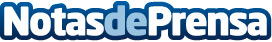 La editorial Serie Gong lanza sus audiolibros narrados por Charo López, Zenet o Juanjo BallestaMercedes Sampietro, Charo López, Juan José Ballesta, Zenet, Javier García Pelayo y Juan Carlos Ortega, entre otros, narran de forma muy especial los títulos de la editorial. La editorial Serie Gong propone una nueva forma de disfrutar de un libro: la ‘lectura en estéreo’, leerlo y escucharlo al mismo tiempoDatos de contacto:Montaña Vázquez Carrasco665257984Nota de prensa publicada en: https://www.notasdeprensa.es/la-editorial-serie-gong-lanza-sus-audiolibros_1 Categorias: Nacional Literatura Sociedad Entretenimiento http://www.notasdeprensa.es